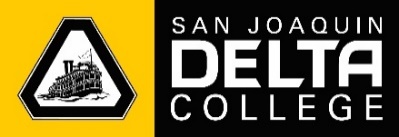 AMENDMENT TO EXISTING AGREEMENTBETWEENSAN JOAQUIN DELTA COLLEGEAND(INSERT SERVICE PROVIDER NAME HERE)Amendment Number       to Agreement Number      , entered into between San Joaquin Delta Community College District and       on or about      , 20      and shall be incorporated to the original Agreement. The Agreement is hereby amended as follows: Change in scopeDescribe: Change in priceDescribe: Change in termDescribe:The Agreement is ratified and affirmed in all other aspects.The last date signed will be the effective date of the amendment.Accepted By:_____________________________		________________________________(Service Provider’s Authorized Signer)		(District’s Authorized Signer)______________________________		________________________________Print Name & Title		Print Name & Title______________________________		________________________________Date		Date